ОКПО 04282768,ОГРН1020201729019, ИНН/КПП 0259000664/025901001            ҠАРАР		                   № 7                                   РЕШЕНИЕ    22 январь 2020 й.                                                         22 января 2020 г.О плане мероприятий по реализации основных положений Послания Главы
Республики Башкортостан Государственному Собранию-Курултаю
Республики Башкортостан на 2020 годВ целях обеспечения реализации на территории сельского поселения Чуюнчинский сельсовет муниципального района Давлекановский район Республики Башкортостан основных положений Послания Главы Республики Башкортостан Государственному Собранию - Курултаю Республики Башкортостан на 2020 год и координации в этом действий Совета и Администрации сельского поселения, Совет сельского поселения Чуюнчинский сельсовет муниципального района Давлекановский район Республики Башкортостан р е ш и л:Утвердить план мероприятий по реализации основных положений Послания Главы Республики Башкортостан Государственному Собранию- Курултаю Республики Башкортостан на 2020 год в сельском поселении Чуюнчинский сельсовет муниципального района Давлекановский район Республики Башкортостан согласно приложению.Депутатам Совета и Администрации сельского поселения Чуюнчинский сельсовет муниципального района организовать активную разъяснительную работу среди избирателей, населения об основных положениях Послания Главы Республики Башкортостан Государственному Собранию - Курултаю Республики Башкортостан и мерах, принимаемых по их выполнению на территории сельского поселения.3. Настоящее решение обнародовать в установленном порядке и разместить на официальном сайте Совета муниципального района Давлекановский район Республики Башкортостан в информационно-телекоммуникационной сети Интернет (раздел «Поселения муниципального района»).4. Контроль за выполнением настоящего решения возложить на постоянные комиссии Совета сельского поселения.Глава сельского поселения                                                           С.Н.НикифоровПриложение                    к решению Совета сельского поселения Чуюнчинский сельсовет муниципального района Давлекановский районРеспублики Башкортостан от «22» января 2020 года № 7Планмероприятий по реализации в сельском поселении Чуюнчинский сельсовет муниципального района Давлекановский район основных Положений Послания Главы Республики Башкортостан Государственному Собранию-Курултаю Республики Башкортостан на 2020 годБашҡортостан Республикаhы Дәүләкән районы муниципаль районының Суйынсы ауыл Советы ауыл биләмәhе Советы453423, Дәүләкән районы, Суйынсы ауылы, Yҙәк урам,  19/2, Тел./факс. (34768) 3-45-41, 3-45-35 Email: Chunchi_davl@ufamts.ru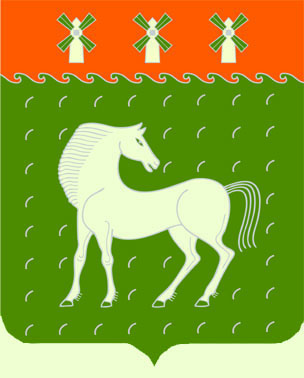 Советсельского поселенияЧуюнчинский сельсоветмуниципального районаДавлекановский районРеспублики Башкортостан453423, Давлекановский район, с. Чуюнчи, ул. Центральная, 19/2, Тел./факс. (34768) 3-45-41, 3-45-35 Email: Chunchi_davl@ufamts.ru  №  п/пМероприятияОтветственныеСроки исполнения Нормативно-правовое обеспечение реализации мероприятий Нормативно-правовое обеспечение реализации мероприятий Нормативно-правовое обеспечение реализации мероприятий Нормативно-правовое обеспечение реализации мероприятий1.Организация работы по нормативно-правовому обеспечению в 2020 году основных положений Послания Главы Республики Башкортостан Государственному Собранию-Курултаю Республики Башкортостан согласно Федеральному закону №131-ФЗ                            «Об общих принципах организации местного самоуправления в Российской Федерации» и Уставу сельского поселения  Чуюнчинский сельсовет муниципального района Давлекановский район Республики Башкортостан.Совет и Администрация сельского поселенияВ течение года2.Осуществление нормативно-правового регулирования решения вопросов местного значения органами местного самоуправления муниципального района с участием органов местного самоуправления сельских поселений в рамках межмуниципального сотрудничества и реализации мер, определенных в 2-х сторонних соглашениях.Активное привлечение субъектов правотворческой инициативы при разработке муниципальных правовых актов, управленческих решений в сфере социально экономического развития, бюджетного процесса, реализации целевых программ.Совет и Администрация сельского поселения,отдел по правовому и кадровому обеспечению администрации района  В течение года3.Обеспечение мер, направленных на повышение качества разрабатываемых и принимаемых нормативно-правовых документов органами местного самоуправления. Активно использовать для этого Положения и требования об антикоррупционной экспертизе муниципальных актов, проведении публичных слушаний, другие формы предварительного рассмотрения, обсуждения, согласования и рассмотрения проектов нормативных актов с участием общественности, юридических служб, органов прокуратурыСовет и Администрация сельского поселенияВ течение года4.Активное участие в подготовке предложений и направлении их в Государственное Собрание - Курултай Республики Башкортостан, Ассоциацию «Совет муниципальных образований Республики Башкортостан» по проектам федеральных и республиканских законов, по внесению изменений в действующее законодательство.Совет и Администрация сельского поселенияВ течение года5.Проведение постоянного мониторинга действующих муниципальных нормативных правовых актов, внесение в них изменений и дополнений с учетом совершенствования федерального и республиканского законодательства, а также общественной инициативы и предложений субъектов правотворчества.Совет и Администрация сельского поселения Регулярно6.Проведение регулярной аналитической работы по вступившим в законную силу новым законодательным актам. Организация по ним обучающихся семинаров, методических занятий с работниками органов местного самоуправления, доведение их до депутатов и населения.Совет и Администрация сельского поселенияВ течение года7.Оказание содействия в разработке документации и принятие участия в следующих республиканских программных мероприятиях: а) капитальный ремонт и реконструкция аварийных школ, оснащение их современным оборудованием;б) обеспечение доступности дошкольного образования для детей до 3 лет;в) строительство, капитальный ремонт и реконструкция медицинских учреждений, оснащение их современным оборудованием;г) снижение уровня потребления алкогольной и табачной продукции, предусмотрев дополнительные меры по пресечению ее продажи несовершеннолетним, а также незаконной реализации;д) развитие переработки сельскохозяйственного сырья на период до 2024 года;е) «Лидеры АПК», направленную на повышение квалификации и профессиональную переподготовку кадров.Совет и Администрация сельского поселения В течение годаII. Главный приоритет - забота о человекеII. Главный приоритет - забота о человекеII. Главный приоритет - забота о человекеII. Главный приоритет - забота о человеке1.Поддержка и забота о каждом жителе сельского поселения на основе создания комфортной среды проживания, оказания необходимой социальной поддержки и помощи, своевременного представления широкого спектра муниципальных услуг, содействия в создании новых рабочих мест.Администрация сельского поселенияВ течение года2.Сохранение и преумножение традиций, обычаев, направленных на обеспечение стабильности и межнационального согласия в обществе, развитие чувства уважительного отношения к своей истории, к людям старшего поколения.Активное участие и проведение мероприятий, посвященных 75-летию Победы в Великой Отечественной войне, Дню пожилых, а также юбилейным и знаменательным датам населенных пунктов и трудовых коллективов, известных общественно-политических деятелей Давлекановского района.Совет и Администрация сельского поселенияВ течение годасогласно календарных сроков3.Осуществление дальнейших мер по подготовке и представлению предложений                            по выдвижению кандидатов из числа уважаемых ветеранов на присвоение звания «Почетный гражданин  города Давлеканово и Давлекановского района», по увековечиванию памяти героев войны и труда, заслуженных  людей района на основе сооружения памятников и обелисков, присвоения их имен улицам.Совет и Администрация сельского поселенияВ течение года4.Обеспечение реального повышения качества жизни граждан сельского поселения в свете реализации национальных целей, определенных Указом Президента Российской Федерации от 07.05.2018  №204 по приоритетным направлениям и достижение прогнозируемых показателей социально-экономического развития на 2020 год.Совет и Администрация сельского поселенияВ течение годаIII. Улучшение кадровой работы. Дальнейшее повышение роли и ответственности работников органов местного самоуправленияIII. Улучшение кадровой работы. Дальнейшее повышение роли и ответственности работников органов местного самоуправленияIII. Улучшение кадровой работы. Дальнейшее повышение роли и ответственности работников органов местного самоуправленияIII. Улучшение кадровой работы. Дальнейшее повышение роли и ответственности работников органов местного самоуправления1.Дальнейшее повышение ответственности работников органов местного самоуправления, должностных лиц за развитие соответствующих территорий и сфер деятельности, за состояние своевременного рассмотрения и решения вопросов и проблем, поднимаемых гражданами.Совет и Администрация сельского поселенияВ течение года2.Совершенствование системы подбора и расстановки кадров. Организация и проведение конкурсных процедур среди муниципальных служащих на основе объективности, принципиальности и учета деловых, профессиональных качеств кандидатов.Совет и Администрация сельского поселенияВ течение года3.Обеспечение соблюдения депутатским корпусом, работниками органов местного самоуправления антикоррупционного законодательства и требований профессиональной этики, постоянное совершенствование и повышение уровня подготовки управленческих кадров.Совет и Администрация сельского поселенияВ течение года4.Организация системной работы по поощрению инициативных и добросовестных работников, активных и высокопрофессиональных руководителей. Широко использовать в отношении них возможности материального и морального стимулирования, формы представления к государственным и муниципальным наградам.Совет и Администрация сельского поселенияВ течение года5.Подготовка и проведение конкурсных мероприятий среди муниципальных служащих                      с определением их победителей по номинациям «Лучший муниципальный служащий».Принятие активного участия в Республиканском конкурсе «Лучшее муниципальное образование Республики Башкортостан».Совет и Администрация сельского поселенияДо 20 марта 2020 годаIY. Организовать масштабные работы по благоустройству и обустройству населенных пунктовIY. Организовать масштабные работы по благоустройству и обустройству населенных пунктовIY. Организовать масштабные работы по благоустройству и обустройству населенных пунктовIY. Организовать масштабные работы по благоустройству и обустройству населенных пунктов1.Консолидация усилий органов местного самоуправления, общественных институтов, всего населения на решение задач развития сельского поселения, создания современного облика населенных пунктов, сделав генеральную уборку и наводив порядок в своем общем доме – сельском поселении ______сельсовет.Совет и Администрация сельского поселения В течение года2.Организация масштабных благоустроительных и экологических мероприятий, акций, конкурсов с привлечением и участием актива, населения, учащихся и молодежи. Реализация мер в рамках проекта «Живые родники», проведение лесопосадок, сноса ветхих, аварийных строений, домов. Совет и Администрация сельского поселенияВ весенне-летний  и осенний периоды, начиная с апреля 2020 года3.Усиление мер по обеспечению соблюдения правил благоустройства населенных пунктов, по выявлению и привлечению к административной ответственности юридических и физических лиц, а также должностных лиц, допускающих нарушение действующего законодательного и решений органов местного самоуправления.Совет и Администрация сельского поселенияВ течение года4.Объявление и проведение традиционных субботников, месячников и чистых санитарных дней по благоустройству, по выявлению и ликвидации несанкционированных свалок, мест выброса мусора.Совет и Администрация сельского поселенияНачиная с апреля  2020 годаВ течение года5.Широкое использование возможностей ППМИ-2020 и других проектов в улучшении облика населенных пунктов, по улучшению уличного освещения в населенных пунктах с установкой дополнительных светильников.Совет и Администрация сельского поселения В течение года6.Обеспечение дальнейшего развития дорожной инфраструктуры, дорожного хозяйства. Определение и реализация мер по строительству, ремонту дорог в направлениях, поднимаемых в обращениях избирателей и населения.Выполнение системной работы по ремонту и сооружению дорог в населенных пунктах.Совет и Администрация сельского поселенияВ течение года7.Дальнейшее развитие дорожного строительства в сельском поселении, качественное и своевременное выполнение работ по строительству, ремонту и содержанию дорог местного значения.Регулярный контроль и решение вопросов по благоустройству и обустройству элементов автомобильных дорог и уличной сети.Администрация сельского поселенияВ течение года8.Организация работы по созданию необходимых условий обеспечения безопасности на дорогах и улицах, устройство при необходимости тротуаров, сооружение технических барьеров и др. Усиление системы общественного контроля при ремонте и строительстве дорог, а также обеспечения мер дорожной безопасности.Совет и Администрация сельского поселенияВ течение года9.Реализация дорожной карты и мер по организации вывоза ТКО. Приобретение и установка в полном объеме контейнеров для сбора мусора. Организация ликвидации существующих свалок до 2024 года.Администрация сельского поселенияI этап до 1 июня 2020 года, II этап до декабря 2020 года Y. Решение вопросов в области образования и здравоохранения - важная задача социальной политикиY. Решение вопросов в области образования и здравоохранения - важная задача социальной политикиY. Решение вопросов в области образования и здравоохранения - важная задача социальной политикиY. Решение вопросов в области образования и здравоохранения - важная задача социальной политики1.Привлечение дополнительных ресурсов в рамках реализации ППМИ, Реальные дела и других проектов и программ для ремонта и обустройства школ и детских садов, ремонта спортивных залов.Администрация сельского поселения,директор школы (по согласованию)Июль, август 2020 года2.Содействие в дальнейшем укреплении материальной базы учреждений здравоохранения на основе организации строительства модульных ФАПов, ремонта и реконструкции существующих зданий, приобретения и обновления современным оборудованием. Администрация сельского поселения,руководство ЦРБ (по согласованию)В течение года3.Участие в проектах и мероприятиях по оздоровлению граждан, профилактике распространенных заболеваний, по содействию учреждениям здравоохранения в проведении диспансеризации граждан, работников, в организации выездных приемов врачами на местах.Совет и Администрация сельского поселения,В течение года4.Решение проблемы обеспечения прибывших в сельское поселение врачей, учителей,  специалистов жильем на основе участия в различных федеральных и республиканских программах. Оказание им всемерной поддержки в социально-бытовом обустройстве. Совет и Администрация сельского поселения совместно с руководством ЦРБ, администрации районаВ течение годаYI. Особое внимание вопросам экономического развития и реализации инвестиционного потенциала районаYI. Особое внимание вопросам экономического развития и реализации инвестиционного потенциала районаYI. Особое внимание вопросам экономического развития и реализации инвестиционного потенциала районаYI. Особое внимание вопросам экономического развития и реализации инвестиционного потенциала района1.Принятие мер по привлечению дополнительных инвестиций в экономику сельского поселения, созданию благоприятной и привлекательной среды для добросовестных и потенциальных инвесторов.Совет и Администрация сельского поселенияВ течение года2.Стабилизация ситуации в агропромышленном комплексе. Дальнейшее наращивание производства сельскохозяйственной продукции на основе повышения производительности труда, внедрения современных технологий и оборудований, приобретения новой техники. Руководители хозяйствующих субъектов (по согласованию)В течение года3.Создание дальнейших благоприятных условий для развития кооперативного движения                     в системе АПК, фермерских хозяйств, личных подсобных хозяйств граждан, оказание помощи и поддержки сельхозтоваропроизводителям в поиске и представлении рынка реализации сельхозпродукции.Администрация сельского поселенияВ течение года4.Обеспечения участия молодых и перспективных специалистов в программе «Лидеры АПК».Администрация сельского поселенияВ течение годаYII. Соблюдение требований действующего законодательства и обеспечение общественной безопасностиYII. Соблюдение требований действующего законодательства и обеспечение общественной безопасностиYII. Соблюдение требований действующего законодательства и обеспечение общественной безопасностиYII. Соблюдение требований действующего законодательства и обеспечение общественной безопасности1.Осуществление дорожной деятельности в соответствии с полномочиями, предусмотренными в действующем законодательстве. Обустройство элементами дорожного сервиса улично-дорожной сети муниципальных дорог и улиц населенных пунктов. Принятие мер по недопущению ДТП на дорогах муниципального и межмуниципального значения.Администрация сельского поселенияВ течение года2.Участие в наведении порядка и регулировании вопроса организации пассажирских перевозок на территории сельского поселения. Создание безопасных условий для осуществления данной деятельности.Администрация сельского поселения В течение года3.Организация мероприятий по обеспечению экологического благополучия   и безопасности на территории сельского поселения. Проведение регулярных профилактических, рейдовых природоохранных мероприятий по выявлению нарушителей действующих норм и правил.Органы муниципального контроляВ течение года4.Принятие мер по пресечению незаконной продажи алкоголя и спиртосодержащейся продукции. Ведение постоянной профилактической работы по недопущению распространения алкоголя и табака среди молодежи. Администрация сельского поселения, общественные добровольные формирования В течение года5.Усиление деятельности общественных институтов правоохранительного характера в деле профилактики среди неблагополучных, многодетных семей, а также семей злоупотребляющих спиртными напитками.Совет и Администрация сельского поселенияВ течение года6.Организация регулярных совместных профилактических рейдов общественных формирований, с правоохранительными органами в населенных пунктах,  в местах общего пользования.Совет и Администрация сельского поселенияВ течение года